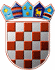                  REPUBLIKA HRVATSKA
      KRAPINSKO-ZAGORSKA ŽUPANIJAUpravni odjel za gospodarstvo, poljoprivredu,turizam, promet i komunalnu infrastrukturuKLASA:323-01/24-01/01URBROJ: 2140-06/13-24-01Krapina, 23.  siječanj  2024. Na temelju točke IX. Kodeksa savjetovanja sa zainteresiranom javnošću u postupcima donošenja zakona, drugih propisa i akata (»Narodne novine«, br. 140/09) i Kodeksa savjetovanja sa zainteresiranom javnošću u postupcima donošenja općih akata Krapinsko-zagorske županije („Službeni glasnik Krapinsko-zagorske županije“, broj 24/14.) upućuje seJ A V N I      P O Z I V za savjetovanje sa zainteresiranom javnošću u postupku donošenja Godišnjeg plana uobičajenih mjera za sprečavanje šteta od divljači na području Krapinsko-zagorske županije za lovnu godinu 2024./2025. Na temelju članka 77. Zakona o lovstvu  („Narodne novine“ br. 99/18.,  32/19. i 32/20.) Krapinsko-zagorska županija pokreće postupak donošenja Godišnjeg plana uobičajenih mjera za sprečavanje šteta od divljači na području Krapinsko-zagorske županije za lovnu godinu 2024./2025. Sukladno odredbama Kodeksa savjetovanja sa zainteresiranom javnošću u postupcima donošenja općih akata Krapinsko-zagorske županije („Službeni glasnik Krapinsko-zagorske županije“, broj 24/14), poziva se zainteresirana javnost da svojim prijedlozima i sugestijama pridonese kvaliteti akta koji se donosi i da svoje primjedbe i prijedloge dostave putem obrasca za sudjelovanje u javnoj raspravi (u prilogu).Popunjeni obrazac dostavite na adresu elektroničke pošte: poljoprivreda@kzz.hr  zaključno do 26. veljače 2024. godine ili na adresu Krapinsko-zagorska županija, Upravni odjel za gospodarstvo, poljoprivredu, turizam,  promet i komunalnu infrastruktura, Magistratska 1, 49 000 Krapina.  Svi pristigli prijedlozi  do 26. veljače 2024. godine razmotrit će se i oni prihvaćeni ugraditi će se u konačni Godišnji plan uobičajenih mjera za sprečavanje šteta od divljači na području Krapinsko-zagorske županije za lovnu godinu 2024./2025. PROČELNICA                                                                                               mr. Sanja Mihovilić, dipl.ing.Dostaviti: Upravni odjel za gospodarstvo, poljoprivredu, turizam, promet i komunalnu infrastrukturu,Za zbirku isprava, Pismohrana. +*xfs*pvs*lsu*cvA*xBj*qkc*oEa*osi*cvA*chk*pBk*-
+*yqw*kfm*uDc*cjc*yni*krn*ziv*scu*xvl*jus*zew*-
+*eDs*lyd*lyd*lyd*lyd*iEa*bCg*nps*ydt*gaj*zfE*-
+*ftw*twu*CCC*ttn*ots*BDD*nAl*sps*Blo*giD*onA*-
+*ftA*xCc*miB*ugB*xag*cjB*sdv*obC*xnE*ivy*uws*-
+*xjq*vtb*lFy*lxD*Bcy*gCw*jqk*qcy*bvq*nuD*uzq*-
